ПРОЕКТ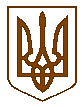 Білокриницька сільська радаРівненського району  РівненськоЇ області(___________чергова сесія восьмого скликання)РІШЕННЯ_________________2021 року                                                                         №____Про внесення змін до складу постійних комісій Білокриницької сільської ради Заслухавши інформацію сільського голови, з метою вивчення, попереднього розгляду і підготовки питань, які належать до повноважень Білокриницької сільської ради, здійснення контролю за виконанням рішень Білокриницької сільської ради та її виконавчого комітету, керуючись ст. 47 Закону України «Про місцеве самоврядування в Україні», за погодженням та рекомендаціями з постійними комісіями,  сільська радаВ И Р І Ш И Л А:1. Внести зміни до рішення  Білокриницької сільської ради «Про утворення постійних комісій Білокриницької сільської ради, їх  персональний склад, затвердження Положення про постійні комісії» № 5 від 25 листопада 2020 року, а саме:1.1. Виключити зі складу постійної  комісії:- з питань архітектури, містобудування, землекористування та екологічної політики – Любецьку Оксану Андріївну;- з питань захисту прав людини, законності, правопорядку, розвитку місцевого самоврядування, депутатської діяльності та етики – Данилюк Наталію Василівну.1.2. Включити до складу постійної комісії з питань архітектури, містобудування, землекористування та екологічної політики –Данилюк Наталію Василівну.2. Контроль за виконанням даного рішення залишаю за собою.Сільський голова 							Тетяна ГОНЧАРУК